City of Sugar Hill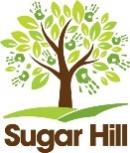 Planning & Development Department5039 West Broad StreetSugar Hill, Ga.  30518(770) 945-6734 Office (770) 945-2145 FaxProject Name _____________________________________________________________________________ Project Address ____________________________________________________________________________District _________________ Land Lot_______________ Parcel _______________ Zoning_______________Is your residential development (CIRCLE ONE): Apartments / Townhomes / Single Family Homes Total Number of Lots/Units________ Are the streets (CIRCLE ONE): Public / PrivateSewer or Septic____________ Site Acreage___________ Disturbed Acreage __________Owner Name______________________________________________________________________________Owner Address_____________________________________________________________________________ Owner Phone______________________ Owner Email_____________________________________________ 24 Hour Contact____________________________________________________________________________ 24 Hour Contact Address_____________________________________________________________________ 24 Hour Contact Phone______________ Contact Email_____________________________________________ Developer _____________________________ Designer ___________________________________________DEVELOPMENT PERMIT						FINAL PLAT___Approved Flood Study			___Approved Hydrology Study		___Performance Bond	 ___NOI/DNR/EPD Receipt/Fees		___DOT Right of Way Plans 			___Recorded Covenants	___Erosion Control Bond			___Approved Lighting Plan			___CDC Package	___Natural Gas Installation Agreement		___Street Department Approval		___Maintenance Bond		___Letter Notification to School		___USPS Cluster Box Approval		___As-Built Hydrology/ Pond As-Built___Sugar Hill (LIA) Soil Erosion Approval	___Digital Copy (PDF)		___ Maintenance Agreements (Storm Water, Ret. Walls) 											___GDOT Notification of Local Road Activity	Submittal Date 					 Development Permit# 					Type of review (CIRCLE ONE):Concept Plan / Grubbing Plan / Clearing Plan / Grading Plan / Development/Site Plan / Preliminary Plat / Final Plat / Exemption Plat / Minor Review / OtherProject InformationROUTE SHEET ON BACK TO BE COMPLETEDApplicant’s LDP Permit ChecklistFor Office Use OnlyFINAL APPROVALSee Page 2 for other approvalsFINAL APPROVALSee Page 2 for other approvalsFINAL APPROVALSee Page 2 for other approvalsCity of Sugar Hill Planning and Development Department Director ApprovalCity of Sugar Hill Planning and Development Department Director ApprovalApplicable   /   Not ApplicableSigned:Print Name:DateConditions:Reviewing Agency or Department - BY SIGNING BELOW, YOU HAVE APPROVED OF THE APPLICABLE PROPOSED PLANS AND AUTHORIZED THE CITY OF SUGAR HILL TO ISSUE APPROPRIATE PERMIT.Reviewing Agency or Department - BY SIGNING BELOW, YOU HAVE APPROVED OF THE APPLICABLE PROPOSED PLANS AND AUTHORIZED THE CITY OF SUGAR HILL TO ISSUE APPROPRIATE PERMIT.Applicable/NA(Circle One)City of Sugar Hill Soil Erosion and Sedimentation Control Approval 770-945-6734City of Sugar Hill Soil Erosion and Sedimentation Control Approval 770-945-6734Applicable / Not ApplicableSigned:Print Name:DateConditions:Gwinnett County Environmental Health Department 770-963-5132 (Septic Tanks and/or associated structures)Gwinnett County Environmental Health Department 770-963-5132 (Septic Tanks and/or associated structures)Applicable / Not ApplicableSigned:Print Name:DateConditions:Department of Transportation (Construction in right-of -way) STATE RIGHT OF WAY  770-339-2308Department of Transportation (Construction in right-of -way) STATE RIGHT OF WAY  770-339-2308Applicable / Not Applicable Signed:Print Name:DateConditions:City Street Department Approval Joe Appling, Public Works Superintendent 770-271-2137 x1402  City Street Department Approval Joe Appling, Public Works Superintendent 770-271-2137 x1402  Applicable / Not ApplicableSigned:Print Name:DateConditions:City of Sugar Hill Gas Department Alex Philmon, Gas Department Supervisor 770-271-2137 x 1404City of Sugar Hill Gas Department Alex Philmon, Gas Department Supervisor 770-271-2137 x 1404Applicable / Not ApplicableSigned:Print Name:DateConditions:Electrical Provider  Lighting Plan Approval    - Sign or provide email approvalGA Power – William Canady 770-740-7660         whcanady@southernco.comSAWNEE Electric-  Jay Nelms 678-455-1586 / 678-773-3885 jay.nelms@sawnee.comElectrical Provider  Lighting Plan Approval    - Sign or provide email approvalGA Power – William Canady 770-740-7660         whcanady@southernco.comSAWNEE Electric-  Jay Nelms 678-455-1586 / 678-773-3885 jay.nelms@sawnee.comApplicable / Not ApplicableGA PWR / SAWNEE ELECTSigned:Print Name:DateConditions:United States Postal Service Address Management and Cluster Box Approval Vicky Reed: vicky.a.reed@usps.gov  Marcy Maddox: 770-335-3123 marcy.d.maddox@usps.gov - Sign or provide email approvalUnited States Postal Service Address Management and Cluster Box Approval Vicky Reed: vicky.a.reed@usps.gov  Marcy Maddox: 770-335-3123 marcy.d.maddox@usps.gov - Sign or provide email approvalApplicable / Not ApplicableSigned:Print Name:DateConditions:Gwinnett County Approvals:  For Gwinnett County Approvals, provide a screenshot of all approvals from Accella and a PDF stamped plan from Gwinnett.Gwinnett County Approvals:  For Gwinnett County Approvals, provide a screenshot of all approvals from Accella and a PDF stamped plan from Gwinnett.Gwinnett County Approvals:  For Gwinnett County Approvals, provide a screenshot of all approvals from Accella and a PDF stamped plan from Gwinnett.Water Review Charli Young: 678-518-6153Sewer Review Charli Young: 678-518-6153Plan Review Sharon Cook:678-518-6017Gwinnett DOT Michael Johnson: 770-822-7426Tony Harris: 770-822-7436Tax Assessor Pam Cashman: 770-822-7219Addressing Sharon Cook: 678-518-6017Fire Plan Review Miller Brown: 678-518-6121